Convocatoria a PasantíasRequisitos generales para postular:1- Encontrarse comprendido en las condiciones establecidas por la Ley Nacional Nº 26.427, Ordenanza 142/21 CS UADER y Ordenanza 004/22 CD FCG. Además de los requisitos solicitados por la organización. 2- Ser mayor de 18 años. 3- Ser alumno regular de la Facultad.4- Haber aprobado una (1) asignatura en el año académico anterior a su postulación.5- Haber aprobado como mínimo el 30% de materias correspondiente al Plan de Estudios de la carrera objeto de la convocatoria.6- No estar realizando otra pasantía, dentro del ámbito de la FCG.7- No tener relación laboral registrada.Procedimiento:Recepción de e-mail de la postulación a la convocatoria. El plazo será de cinco (5) días hábiles a partir de la publicación en la página Web de la Facultad.Desde la Secretaría de Extensión se verifica la cantidad de materias aprobadas y el promedio general de cada postulante, enviando a la empresa u organización el listado de estudiantes inscriptos anexando el Curriculum Vitae de cada uno.La selección de los pasantes estará a cargo de la Empresa u  Organización, notificando a los estudiantes que cubrirán la vacante. Formalización de los Acuerdos Individuales e inicio.Convocatoria Nro. 6 – Pasantía rentada: “Leiva Hermanos S.A.”Vacantes: Dos (2)Perfil: estudiantes de Economía, Administración y/o Marketing. Actividades:Para pasante de Operaciones Bursátiles: Cursar operaciones en las distintas plataformas de mercado y de fondos comunes, tanto de clientes propios como las operaciones del resto de los compañeros de la empresa.Enviar las confirmaciones de cada una de las órdenes que se ejecutan en el día Operar en los distintos mercadosAtender consultas del equipo de trabajo Llevar ordenadamente las cuentas (saldos al día, etc)Contar con exactitud y mucha precisión al momento de operar (al ejecutar órdenes)Para pasante Analista Bursátil: Comunicación de saldos de los comitentes (acompañada de tesorería)Recepción de órdenes para operar en ByMaComunicación de las mismas a las operadoras Recepción de órdenes para operar en Mercado a términos con su posterior ejecuciónComunicación con comitentes actuales o nuevos para nuevas inversiones Ofrecer desde su lugar, todos los productos y servicios de la compañía. Utilizar todos los medios de comunicación facilitados por la compañía para tal fin. Analizar posición solicitada por el cliente constantemente. Debe verificar saldos en cuentas comitentes.Enviar la confirmación de todas las operaciones realizadas en el día por correo electrónico a los comitentes detallando la operación, la especie y los datos del cliente. Atender a las necesidades del cliente en cuanto a su disponible en cartera, negociar oportunidades de inversión. Mantener actualizada toda la información de índole general en lo que respecta a novedades bursátiles y del mercado, atendiendo con mayor importancia aquellas novedades enviadas por la gerencia. Realizar una atención de excelencia al cliente, respaldando cualquier tipo de consultas, informando novedades, posibilidad de nuevos negocios, entre otras.Utilizar los medios de comunicación ofrecidos por la compañía para este tipo de actividades (teléfono, mensajería instantánea, atención personalizada en oficinas, etc). Participar en eventos dónde la empresa sea patrocinadora (Congresos, jornadas, eventos deportivos locales, reuniones institucionales, entre otros). Organizar y acompañar, junto con el equipo, el proceso de inducción de nuevo personal, a fin de facilitar su integración, transmitir la cultura de la Institución y sus valores. Colaborar, con proactividad y predisposición, en otras actividades ante el surgimiento de nuevas necesidades del área. Presentación de postulación: Remitir por e-mail a la Secretaría de Extensión (fcg_pasantias@uader.edu.ar) nota solicitando ser incluido en la postulación a convocatoria de pasantías Nro. 6 y CV abreviado (remitir modelos adjuntos), adjuntar además foto del DNI y Certificación Negativa. Plazo inscripción a convocatoria: 5 (cinco) días hábiles.…………., ….. de…………………de 2024.A la Secretaria de Extensión Facultad de Ciencias de la Gestión Cra. Camila GimenezSu despachoPor la presente me dirijo a Usted a fin de solicitarle tenga a bien recibir mi C.V, atento a la Convocatoria Nº …… para realizar una pasantía rentada.Los datos consignados en el C.V adjunto tienen carácter deDeclaración Jurada.Sin otro particular, saluda atte.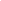 Apellido y Nombre:DNI:Carrera:Curriculum VitaeDatos personalesApellido y nombre:CUIL:Fecha de nacimiento: Estado Civil:Domicilio completo: Localidad:Teléfono:Correo electrónico:Trayectoria académica actual:Educación formal:Habilidades Informáticas:Idiomas:Capacitaciones:Participación en voluntariados, proyectos y organizaciones sociales:Experiencia laboralExperiencia en pasantías rentadas o prácticas educativas:Información adicional: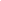 En caso de que necesite más espacio en algún cuadro agregar una hoja respetando el formato que antecede.Los datos consignados en el presente formulario Tienen carácter de Declaración Jurada.CarreraAñoPromedioFecha de IngresoPorcentaje de materias aprobadas¿Actualmente posee becas? ¿Cuáles?FormaciónInstituciónAño deegresoTítuloUniversitariaTerciariaSecundariaOtroFormaciónNivel (inicial, medio o avanzado)WordExcelAccessOtros:IdiomaNivel (inicial, medio o avanzado)InglésPortuguésFrancésOtrosTipo y nombre de la capacitaciónCarga horariaInstituciónRol (asistente, organizador, etc.)AñoTipo de actividadOrganizaciónActividades realizadasPeriodoOrganizaciónCargo/actividadPeriodoOrganizaciónCargo/actividadPeriodo